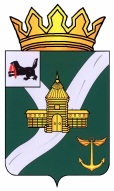 КОНТРОЛЬНО-СЧЕТНАЯ КОМИССИЯУСТЬ-КУТСКОГО МУНИЦИПАЛЬНОГО ОБРАЗОВАНИЯ(КСК УКМО)ЗАКЛЮЧЕНИЕ № 01–32зпо результатам проведения экспертно-аналитического мероприятия«Внешняя проверка годового отчета об исполнении бюджета Нийского муниципального образования за 2021 год»29.04.2022 г.                                                                                                   	г. Усть-Кут    Утвержденораспоряжением председателяКСК УКМО от 29.04.2022 г. № 47-пНастоящее заключение по результатам экспертно-аналитического мероприятия «Внешняя проверка годового отчета об исполнении бюджета Нийского муниципального образования за 2021 год» подготовлено Контрольно-счетной комиссией Усть-Кутского муниципального образования в соответствии с требованиями статей 157, 264.4 Бюджетного кодекса Российской Федерации, ч. 3 ст. 9 Федерального закона от 07.02.2011 г. № 6-ФЗ «Об общих принципах организации и деятельности контрольно-счетных органов субъектов Российской Федерации и муниципальных образований», ст. 7 Положения о Контрольно-счетной комиссии Усть-Кутского муниципального образования, утвержденного решением Думы Усть-Кутского муниципального образования от 30.08.2011 г. № 42 (с изменениями), Положением о бюджетном процессе в Нийском муниципальном образовании, утвержденным решением Думы Нийского сельского поселения от 26.08.2014 г. № 255,  Соглашением о передаче Контрольно-счетной комиссии Усть-Кутского муниципального образования полномочий по осуществлению внешнего муниципального финансового контроля от 21.11.2016 г. № 01-16д/4, Стандарта внешнего муниципального финансового контроля КСК УКМО «Организация и проведение внешней проверки годового отчета об исполнении местного бюджета», п. 1.8.7 Плана деятельности КСК УКМО на 2022 год, на основании распоряжения председателя КСК УКМО от 26.04.2022 г. № 44-п.Целью проведения внешней проверки годового отчета об исполнении бюджета является установление достоверности показателей годовой бюджетной отчетности об исполнении бюджета Нийского муниципального образования за 2021 год, соответствие исполнения бюджета принятому решению о бюджете, бюджетной росписи. Объектом внешней проверки является Администрация Нийского сельского поселения.Предметом настоящей проверки является годовая бюджетная отчетность, представленная в соответствии с нормами п. 3 ст. 264.1 БК РФ в составе форм, предусмотренных п. 11.1 и п. 11.2. «Инструкции о порядке составления и представления годовой, квартальной и месячной отчетности об исполнении бюджетов бюджетной системы Российской Федерации», утвержденной приказом Министерства финансов РФ от 28.12.2010 г. № 191н.При подготовке заключения по результатам внешней проверки отчета об исполнении бюджета за 2021 год исследовались: Решение Думы Нийского сельского поселения от 25.12.2020 г. № 408 «О бюджете Нийского муниципального образования на 2021 год и на плановый период 2022 и 2023 годов» (в редакции решения Думы Нийского сельского поселения от 23.12.2021 г. № 433). Уточненная сводная бюджетная роспись бюджета Нийского муниципального образования на 2021 год и на плановый период 2022 и 2023 годов (на основании решения Думы Нийского сельского поселения от 23.12.2021 г. № 433).Отчет об исполнении бюджета Нийского муниципального образования за 2021 год.Формы отчетов, предусмотренные п. 11.1 и п. 11.2 Инструкции № 191н. 	Сроки проведения внешней проверки: с 26 апреля по 29 апреля 2022 года.Внешняя проверка годового отчета об исполнении бюджета Нийского МО за 2021 год осуществлялась инспектором КСК УКМО Киселевой Ириной Владимировной. Общие сведенияНийское МО осуществляет свою деятельность на основании принятого в установленном законодательством порядке Устава. Администрация Нийского сельского поселения имеет подведомственное учреждение – Муниципальное казенное учреждение культуры «Культурно-досуговый центр» Нийского муниципального образования.В соответствии со ст. 264.4 БК РФ годовой отчет об исполнении бюджета до его рассмотрения в законодательном (представительном) органе подлежит внешней проверке, которая включает внешнюю проверку бюджетной отчетности главного администратора бюджетных средств и подготовку заключения на годовой отчет об исполнении бюджета.Годовой отчет об исполнении бюджета Нийского муниципального образования за 2021 год поступил в КСК УКМО 30.03.2022 года, что соответствует требованиям п. 3 ст. 264.4 БК РФ и ст. 33 Положения о бюджетном процессе в Нийском муниципальном образовании.Представленные Нийским муниципальным образованием одновременно с отчетом об исполнении местного бюджета за 2021 год документы и материалы соответствуют перечню материалов, установленному ст. 264.1 БК РФ.В ходе внешней проверки годового отчета местного бюджета, бюджетной отчетности главных администраторов бюджетных средств за 2021 год исследовалось соблюдение бюджетного законодательства РФ, в том числе приказа Минфина РФ от 06.12.2010 г. № 162н «Об утверждении Плана счетов бюджетного учета и Инструкции по его применению», приказа Минфина РФ от 01.12.2010 г. № 157н «Об утверждении единого Плана счетов бухгалтерского учета для органов государственной власти (государственных органов), органов местного самоуправления, органов управления государственными внебюджетными фондами, государственных академий наук, государственных (муниципальных) учреждений и Инструкции по его применению», Инструкции № 191н.Соблюдение требований бюджетного законодательства, регулирующих порядок осуществления бюджетных процедурВопросы организации исполнения бюджета Нийского МО регулируются Уставом Нийского МО, утвержденного решением Думы поселения от 20.12.2005 г. № 9, Положением о бюджетном процессе в Нийском муниципальном образовании.В соответствии со ст. 215.1 БК РФ кассовое обслуживание исполнения местного бюджета осуществляется Управлением Федерального казначейства по Иркутской области с единого лицевого счета местного бюджета.В соответствии со статьями 217 и 219.1 БК РФ, на основании «Порядка составления и ведения сводной бюджетной росписи бюджета Нийского муниципального образования и бюджетных росписей главных распорядителей (распорядителей) средств бюджета Нийского муниципального образования», утвержденного Постановлением Администрации Нийского сельского поселения от 18.07.2017 г. № 43-п, Нийское МО составляет сводную бюджетную роспись местного бюджета и вносит изменения в нее.В соответствии со ст. 87 БК РФ Администрацией ведется Реестр расходных обязательств. Порядок ведения реестра расходных обязательств Нийского муниципального образования утвержден Постановлением Администрации Нийского муниципального образования от 12.09.2019 г. № 44-п «Об утверждении порядка ведения реестра расходных обязательств Нийского муниципального образования».В соответствии со ст. 264.5 БК РФ, на основании ст. 33 Положения о бюджетном процессе в Нийском муниципальном образовании разработано и утверждено решением Думы Нийского сельского поселения от 26.10.2021 г. № 421 «Положение о порядке представления, рассмотрения и утверждения годового отчета об исполнении бюджета Нийского муниципального образования».Общая характеристика исполнения бюджетаНийского муниципального образования в 2021 годуВ соответствии с решением Думы Нийского сельского поселения от 25.12.2020 г. № 408 «О бюджете Нийского муниципального образования на 2021 год и на плановый период 2022 и 2023 годов» Администрация Нийского сельского поселения является единственным главным распорядителем средств бюджета Нийского МО, главным администратором доходов бюджета поселения и главным администратором источников финансирования дефицита бюджета поселения. Этим же решением утверждены основные характеристики бюджета Нийского МО на 2021 год.           В соответствии с ч. 2 ст. 219.1 БК РФ показатели Сводной бюджетной росписи бюджета Нийского МО на 2021 год и на плановый период 2022 и 2023 годов доведены до распорядителя и получателя бюджетных средств до начала очередного финансового года – 25.12.2020 года.Первоначально сводная бюджетная роспись расходов местного бюджета на 2021 год утверждена Главой Администрации Нийского сельского поселения 25.12.2020 года в соответствии с Решением Думы Нийского сельского поселения от 25.12.2020 г. № 408 «О бюджете Нийского муниципального образования на 2021 год и на плановый период 2022 и 2023 годов».В состав сводной бюджетной росписи включены роспись расходов местного бюджета в разрезе ведомственной структуры расходов местного бюджета, а также роспись источников финансирования дефицита местного бюджета в разрезе главных администраторов источников финансирования дефицита местного бюджета. В соответствии с п. 3 ст. 217 БК РФ, в сводную бюджетную роспись Нийского МО в течение 2021 года вносились уточнения. В окончательной редакции сводная бюджетная роспись утверждена главой Администрации Нийского МО 23.12.2021 года на основании решения Думы Нийского сельского поселения от 23.12.2021 г. № 433.Основные параметры бюджета поселения на 2021 год представлены в таблице:тыс. рублейПервоначально Статьей 6 решения Думы Нийского сельского поселения резервный фонд на 2021 год установлен в размере 5,0 тыс. рублей. В течение года в Статью 6 изменения и уточнения не вносились и на конец 2021 года резервный фонд Администрации Нийского сельского поселения составил 0,0 тыс. рублей. КСК УКМО отмечает, что решением Думы Нийского сельского поселения от 23.12.2021 г. № 433 не внесены изменения по Статье 6 в текстовой части решения Думы.Статьей 7 решения Думы Нийского сельского поселения от 25.12.2020 г. № 408 первоначально утвержден объем бюджетных ассигнований муниципального дорожного фонда на 2021 год в сумме 831,5 тыс. рублей. Решением Думы Нийского сельского поселения от 23.12.2021 г. № 433 объем бюджетных ассигнований дорожного фонда поселения был изменен и составил 980,4 тыс. рублей. В представленном проекте решения Думы Нийского сельского поселения «Отчет об исполнении бюджета Нийского муниципального образования за 2021 год» установлено следующее. В Приложении № 1 к проекту решения Думы Нийского сельского поселения «Отчет об исполнении бюджета Нийского муниципального образования за 2021 год» неверно указано наименование решения Думы Нийского сельского поселения.Исполнение доходной части бюджета Нийского МОРешением Думы Нийского сельского поселения от 25.12.2020 г. № 408 «О бюджете Нийского муниципального образования на 2021 год и на плановый период 2022 и 2023 годов» Администрация Нийского сельского поселения включена в перечень главных администраторов доходов местного бюджета.Исполнение доходной части бюджета Нийского МО за 2021 год отражено в таблице:тыс. рублейВ структуре доходной части бюджета поселения налоговые и неналоговые доходы составляют 15,4%, в том числе налоговые доходы составляют 10,3%, неналоговые доходы – 5,1%; доля безвозмездных поступлений – 84,6%.Анализ исполнения бюджета по доходам Нийского МО показал следующее.Налоговые доходы исполнены в сумме 2 960,9 тыс. рублей (96,8% от прогнозных назначений). Наибольший удельный вес в налоговых доходах (6,5%) занимают поступления по налогам на доходы физических лиц (НДФЛ) – 1 869,3 тыс. рублей.Неналоговые доходы исполнены в сумме 1 472,1 тыс. рублей или на 99,8% от плановых назначений. Наибольший удельный вес в неналоговых доходах занимают доходы от оказания платных услуг и компенсации затрат государства, исполнение в сумме 1 131,00 тыс. рублей.Безвозмездные поступления исполнены в сумме 24 359,2 тыс. рублей, что составило 99,8% от плановых назначений. Объем безвозмездных поступлений в 2021 году по отношению к 2020 году составил 96,7%. Исполнение бюджета по доходам за 2021 год составило 28 792,2 тыс. рублей, или 99,5% от утвержденных плановых назначений. Исполнение расходной части бюджета Нийского МОРешением Думы Нийского сельского поселения от 25.12.2020 г. № 408 «О бюджете Нийского муниципального образования на 2021 год и на плановый период 2022 и 2023 годов» Администрация определена главным распорядителем бюджетных средств. Код ведомственной структуры расходов – 955.Анализ изменений бюджетных ассигнований Администрации представлен в таблице: тыс. рублейНаибольшая доля расходов в общем объеме утвержденных назначений в 2021 году приходится на следующие разделы:	- 01 «Общегосударственные вопросы» - 45,6%;	- 05 «Жилищно-коммунальное хозяйство» - 32,8%; 	- 08 «Культура, кинематография» - 14,3%.Показатели, характеризующие исполнение бюджета по расходам за 2021 год представлены в таблице:      													тыс. рублейБюджет Нийского МО по расходам исполнен в сумме 28 407,4 тыс. рублей (91,6% от утвержденных бюджетных назначений).Наименьший процент исполнения по расходам приходится на раздел 04 «Национальная экономика» - 40,4%, в том числе по подразделу 0401 «Общеэкономические вопросы» исполнение составило 58,1% от объема утвержденных бюджетных назначений, по подразделу 0409 «Дорожное хозяйство (дорожные фонды)» - 0,0%.Всего не исполнены бюджетные назначения в сумме 2 613,7 тыс. рублей, или 8,4% от общего объема утвержденных бюджетных ассигнований, из них:- по разделу 01 подразделу 04 (содержание местной администрации) не исполнены бюджетные ассигнования в сумме 21,6 тыс. рублей;- по разделу 04 (Национальная экономика) подразделу 01 (общеэкономические вопросы) бюджетные ассигнования освоены на 58,1% от плановых показателей в связи с отсутствием потребности в использовании субвенции на осуществление отдельных областных полномочий в сфере водоснабжения и водоотведения в полном объеме за счет превышения плана вышеуказанной субвенции над фондом оплаты труда специалиста, который выполняет данные полномочия, рассчитанного согласно штатному расписанию Администрации. Не освоено бюджетных ассигнований в сумме 55,4 тыс. рублей;- по разделу 04 подразделу 09 (дорожное хозяйство (дорожные фонды)) отражены расходы на ремонт дорог местного значения, находящихся в границах Нийского МО. Не освоено бюджетных ассигнований в сумме 980,4 тыс. рублей. Согласно представленным пояснениям это связано с тем, что в 2021 году начаты работы по постановке на кадастровый учет объектов капитального строительства (асфальтовое и бетонное покрытие) для вступления в областную программу комплексного развития транспортной инфраструктуры. Предварительный срок окончания кадастровых работ март 2022 года. Сэкономленные средства дорожного фонда будут освоены в 2022 году на текущий ремонт дорожного покрытия;- по разделу 05 подразделу 02 (коммунальное хозяйство) не освоены бюджетные ассигнования в сумме 1 307,4 тыс. рублей (в связи с участившимися к концу года аварийными ситуациями на объектах теплоснабжения, водоснабжения и водоотведения, выходом из строя оборудования, оставшиеся средства предусмотрены на приобретение материалов и оборудования для устранения экстренно-аварийной ситуации);- по разделу 05 подразделу 03 (благоустройство) не освоены бюджетные ассигнования в сумме 244,5 тыс. рублей. По данному разделу отражаются расходы в том числе и по муниципальной программе «Формирование современной городской среды на территории Нийского муниципального образования на 2019-2024 годы» (мероприятия в 2021 году не проводились). Согласно представленным пояснениям для участия в данной программе был заключен договор на оказание услуг по подготовке проектно-сметной документации для благоустройства общественной территории п. Ния по адресу: п. Ния, ул. Тбилисская, стр. 5 (документы находятся на экспертизе);- по разделу 08 подразделу 01 (культура) отражены расходы на содержание МКУК КДЦ НМО. Объем бюджетных ассигнований исполнен на 99,9%. Не исполнено в сумме 4,4 тыс. рублей. Состав и содержание форм годовой бюджетной отчетности об исполнении бюджета муниципального образованияВ ходе внешней проверки проанализирована представленная годовая бюджетная отчетность об исполнении бюджета Администрации Нийского сельского поселения за 2021 год:1. Баланс по поступлениям и выбытиям бюджетных средств (ф. 0503140);2. Баланс исполнения бюджета (ф. 0503120);3. Баланс главного распорядителя, распорядителя, получателя бюджетных средств, главного администратора, администратора источников финансирования дефицита бюджета, главного администратора, администратора доходов бюджета (ф. 0503130);4. Справка по заключению счетов бюджетного учета отчетного финансового года (ф. 0503110);5. Отчет о финансовых результатах деятельности (ф. 0503121);6. Отчет о движении денежных средств (ф. 0503123);7. Справка по консолидируемым расчетам (ф. 0503125);8. Отчет об исполнении бюджета главного распорядителя, распорядителя, получателя бюджетных средств, главного администратора, администратора источников финансирования дефицита бюджета, главного администратора, администратора доходов бюджета (ф. 0503127);9. Отчет о бюджетных обязательствах (ф. 0503128);10. Отчет об исполнении бюджета (ф. 0503117);11. Пояснительная записка (ф. 0503160) с приложением следующих форм: ф. 0503164 «Сведения об исполнении бюджета»; ф. 0503168 «Сведения о движении нефинансовых активов»; ф. 0503169 «Сведения по дебиторской и кредиторской задолженности»; ф. 0503173 «Сведения об изменении остатков валюты баланса»; Таблица № 3 «Сведения об исполнении текстовых статей закона (решения) о бюджете»; Таблица № 4 «Сведения об основных положениях учетной политики».Бюджетная отчетность соответствует перечню материалов, установленному ст. 264.1 БК РФ, и формам для главного распорядителя, распорядителя, получателя бюджетных средств, главного администратора, администратора доходов бюджета (п. 11.1, п. 11.2 Инструкции № 191н).Проверкой правильности оформления форм годовой бюджетной отчетности Администрации за 2021 год установлено, что бюджетная отчетность:1. Составлена нарастающим итогом с начала года в рублях с точностью до второго десятичного знака после запятой (п. 9 Инструкции № 191н);2. Представлена на бумажном носителе, в сброшюрованном и пронумерованном виде с оглавлением и сопроводительным письмом (п. 4 Инструкции № 191н).Однако установлены факты оформления бюджетной отчетности с нарушением требований Инструкции № 191н, а именно:- в нарушение п. 6 Инструкции № 191н ф. 0503140 «Баланс по поступлениям и выбытиям бюджетных средств» не подписана руководителем субъекта бюджетной отчетности; - в нарушение п. 6 Инструкции № 191н формы отчетности, входящие в состав Пояснительной записки (ф. 0503160): Сведения об исполнении бюджета (ф. 0503164), Сведения о движении нефинансовых активов (ф. 0503168), Сведения по дебиторской и кредиторской задолженности (ф. 0503169), Сведения об изменении остатков валюты баланса (ф. 0503173), не подписаны главным бухгалтером или иными должностными лицами, на которые возложена обязанность по ведению бюджетного учета и (или) составлению бюджетной отчетности;- в нарушение п. 173 Инструкции № 191н ф. 0503178 «Сведения об остатках денежных средств на счетах получателя бюджетных средств» не представлена.В соответствии с п. 7 Инструкции № 191н перед составлением годовой отчетности на основании распоряжения Администрации Нийского сельского поселения от 13.12.2021 г. № 25/1-р «О проведении инвентаризации в администрации Нийского сельского поселения» проведена инвентаризация основных средств, информация о чем содержится в Сведениях о проведении инвентаризаций (таблица № 6). По результатам инвентаризации расхождений не выявлено.КСК УКМО обращает внимание, что при отсутствии расхождений по результатам инвентаризации, проведенной в целях подтверждения показателей годовой бюджетной отчетности, таблица № 6 «Сведения о проведении инвентаризаций» не заполняется. Факт проведения годовой инвентаризации отражен в текстовой части раздела 5 «Прочие вопросы деятельности субъекта бюджетной отчетности» Пояснительной записки ф. 0503160 (п. 158 Инструкции № 191н).В нарушение требований, установленных ст. 11 Федерального закона от 06.12.2011 г. № 402-ФЗ «О бухгалтерском учете», пунктами 79, 80, 82 Федерального стандарта № 256н, пунктами 1.3, 1.5 Методических указаний по инвентаризации имущества и финансовых обязательств, утвержденных приказом Минфина России от 13.06.1995 г. № 49, Администрацией перед составлением годовой бухгалтерской отчетности не проводилась инвентаризация финансовых обязательств. КСК УКМО проведена проверка на соответствие содержания представленных форм бюджетной отчетности требованиям Инструкции № 191н, их соответствие данным бюджетного учета (по представленным отчетам), а также соответствие показателей годовой бюджетной отчетности показателям исполнения бюджета Нийского муниципального образования по доходам и расходам в проекте решения Думы Нийского сельского поселения «Отчет об исполнении бюджета Нийского муниципального образования за 2021 год».Баланс по поступлениям и выбытиям бюджетных средств (ф. 0503140) на 01.01.2021 года сложился в объеме средств, числящихся на едином счете бюджета в сумме 2 073 645,56 рублей, на 01.01.2022 года – 2 458 502,57 рублей. Баланс исполнения бюджета (ф. 0503120) сформирован на основании Баланса главного распорядителя, распорядителя, получателя бюджетных средств, главного администратора, администратора источников финансирования дефицита бюджета, главного администратора, администратора доходов бюджета (ф. 0503130) и годового Баланса (ф. 0503140) путем объединения показателей по строкам и графам отчетов, с одновременным исключением взаимосвязанных показателей. Анализ показателей расхождений не установил.Валюта Баланса исполнения бюджета (ф. 0503120) на начало 2021 года составляла 24 760 979,31 рублей, на конец года по графе «бюджетная деятельность» - 82 811 403,34 рублей.Анализ Баланса исполнения бюджета (ф. 0503120) показал следующее:- раздел I «Нефинансовые активы» подтверждается показателями ф. 0503168 «Сведения о движении нефинансовых активов». Стоимость нефинансовых активов (основных средств, нематериальных активов, материальных запасов) на начало года составляла 21 305 818,56 рублей, на конец года увеличилась на 19 266 677,67 рублей и составила 40 572 496,23 рублей. Балансовая стоимость основных средств на 01.01.2022 года составила 9 720 485,00 рублей, что больше на 370 409,00 рублей стоимости основных средств на начало отчетного периода. Общая стоимость материальных запасов на 01.01.2022 года составила 1 352 411,56 рублей, рост по сравнению с началом отчетного периода составил 311 554,23 рублей;- раздел II «Финансовые активы» подтверждается ф. 0503169 «Сведения по дебиторской и кредиторской задолженности», ф. 0503171 «Сведения о финансовых вложениях получателя бюджетных средств, администратора источников финансирования дефицита бюджета». Стоимость финансовых активов на конец отчетного периода составила 42 238 907,11 рублей, в том числе денежные средства на счетах бюджета в органе Федерального казначейства (счет 0 202 10 000) – 2 458 502,57 рублей, дебиторская задолженность в сумме 39 780 404,54 рублей (по доходам (счет 0 205 000) – 39 778 850,03 рублей, по выплатам (счет 0 303 000) – 1 554,51 рублей);- раздел III «Обязательства» подтверждается ф. 0503169 «Сведения по дебиторской и кредиторской задолженности». На 01.01.2022 года обязательства по бюджетной деятельности составили 310 502,04 рублей;- раздел IV «Финансовый результат» включает в себя финансовый результат экономического субъекта: из них финансовый результат прошлых отчетных периодов плюс резервы предстоящих расходов и результат по кассовым операциям бюджета. На конец отчетного периода финансовый результат составил 42 332 427,15 рублей.В составе Баланса исполнения бюджета (ф. 0503120) представлена Справка о наличии имущества и обязательств на забалансовых счетах, согласно которой на 01.01.2022 года на забалансовых счетах числится:- имущество, полученное в пользование (счет 01) – 42 661 514,85 рублей;- основные средства в эксплуатации (счет 21) – 712 641,00 рублей.Анализ сопоставимости показателей Баланса исполнения бюджета (ф. 0503120) и «Сведений по дебиторской и кредиторской задолженности» ф. 0503169 расхождений не установил.Информация по дебиторской и кредиторской задолженности отражена в таблице: рублейПросроченная кредиторская задолженность на 01.01.2022 года отсутствует. На 01.01.2022 года просроченная дебиторская задолженность по доходам, администрируемым Федеральной налоговой службой, составила 199 798,71 рублей.Справка по заключению счетов бюджетного учета отчетного финансового года ф. 0503110 отражает обороты, образовавшиеся в ходе исполнения бюджетного учета, подлежащим закрытию по завершении отчетного финансового года в разрезе бюджетной деятельности. Проверкой полноты закрытия счетов бюджетного учета нарушений не выявлено. Данные Справки ф. 0503110 в части заключительных записей по счету 1 401 30 000 соответствуют данным Отчета о финансовых результатах деятельности ф. 0503121 в части доходов и расходов.Равенство показателей по кодам КОСГУ, отраженным в Справке ф. 0503110 и показателей по кодам КОСГУ, отраженным в Отчете ф. 0503121, соблюдено. При проверке достоверности показателей бюджетной отчетности путем сопоставления показателей Справки ф. 0503110 и Отчета ф. 0503121 с Главной книгой расхождений не установлено.Отчет о финансовых результатах деятельности ф. 0503121 содержит данные о финансовых результатах его деятельности в разрезе кодов КОСГУ по состоянию на 01.01.2022 года. В Отчете ф. 0503121 отражены показатели в разрезе бюджетной деятельности (графа 4), средств во временном распоряжении (графа 5).По состоянию на 01.01.2022 года доходы по бюджетной деятельности Администрации составили 44 621 093,65 рублей, из них безвозмездные денежные поступления от других бюджетов бюджетной системы Российской Федерации составили 24 197 481,84 рублей. Расходы по бюджетной деятельности на 01.01.2022 года составили 24 605 522,86 рублей, из них оплата труда и начисления на выплаты по оплате труда – 12 206 648,21 рублей, оплата работ, услуг – 9 331 430,52 рублей, безвозмездные перечисления бюджетам – 865 689,00 рублей.В результате бюджетной деятельности чистый операционный результат составил 20 015 570,79 рублей, в том числе по операциям с нефинансовыми активами – 19 266 677,67 рублей, по операциям с финансовыми активами и обязательствами – 748 893,12 рублей.Проверкой установлено соответствие показателей сумм начисленных доходов консолидированной отчетности, отраженных в Отчете ф. 0503121 (код строки 060) и Справки по консолидируемым расчетам ф. 0503125 по коду счета бюджетного учета 140110151.Отчет об исполнении бюджета главного распорядителя, распорядителя, получателя бюджетных средств, главного администратора, администратора источников финансирования дефицита бюджета, главного администратора, администратора доходов бюджета (ф. 0503127) составлен на основании данных по исполнению бюджета получателей бюджетных средств, в рамках осуществляемой ими бюджетной деятельности.Утвержденные бюджетные назначения и лимиты бюджетных обязательств, отраженные в Отчете ф. 0503127, соответствуют данным Сводной бюджетной росписи муниципального образования за 2021 год. Доходы бюджета за 2021 год утверждены в сумме 28 947 404,00 рублей. Исполнение доходной части бюджета составило 28 792 232,46 рублей или 99,5%. Расходная часть бюджета утверждена в сумме 31 021 049,56 рублей. Исполнение за 2021 год составило 28 407 375,45 рублей или 91,6%. Профицит бюджета составил 384,8 тыс. рублей, что соответствует Отчету об исполнении бюджета ф. 0503117.В ходе анализа показателей Отчета о бюджетных обязательствах ф. 0503128 на 01.01.2022 года установлено, что показатели граф 4, 5, 10 Отчета ф. 0503128 сопоставимы с показателями граф 4, 5, 9 Отчета ф. 0503127. При сопоставлении показателей главной книги (счет 1 502 11 000 «Принятые обязательства», счет 1 502 12 000 «Принятые денежные обязательства») и Отчета ф. 0503128 расхождений не выявлено.Показатели Отчета ф. 0503128 и Отчета об исполнении бюджета ф. 0503117 в части соответствующих показателей: утвержденных бюджетных ассигнований, лимитов бюджетных обязательств, исполненных денежных обязательств, соответствуют.Проведен анализ Пояснительной записки (ф. 0503160) к годовой бюджетной отчетности. Пояснительная записка содержит текстовую часть, формы, таблицы, характеризующие финансово-хозяйственную деятельность в течение отчетного периода. КСК УКМО отмечает, что информация по ф. 0503296 «Сведения об исполнении судебных решений по денежным обязательствам» отражается не в Разделе 4 «Анализ показателей бухгалтерской отчетности субъекта бюджетной отчетности» Пояснительной записки ф. 0503160, а в Разделе 5 «Прочие вопросы деятельности субъекта бюджетной отчетности» Пояснительной записки ф. 0503160 (п. 152 Инструкции № 191н). Согласно п. 174 Инструкции № 191н одновременно в текстовой части Пояснительной записки раскрывается информация о задолженности по исполнительным документам и правовом основании ее возникновения.В нарушение п. 152 Инструкции № 191н в Пояснительной записке (ф. 0503160) наименования разделов не соответствуют разделам, предусмотренным инструкцией.В нарушение п. 170.2 Инструкции № 191н ф. 0503175 «Сведения о принятых и неисполненных обязательствах получателя бюджетных средств» не представлена. Сведения ф. 0503175 должны содержать аналитические данные о неисполненных бюджетных обязательствах, неисполненных денежных обязательствах, обязательствах, принятых сверх установленных лимитов, а также о суммах экономии, достигнутой в результате применения конкурентных способов определения поставщиков.Решением Думы Нийского сельского поселения от 23.12.2021 г. № 433 утверждены бюджетные ассигнования на реализацию мероприятий 3 муниципальных программ в сумме 4 975,8 тыс. рублей. Средства бюджета на реализацию мероприятий муниципальных программ исполнены в сумме 4 427,1 тыс. рублей, на 89,0%.ВыводыПо результатам проведенной внешней проверки годовой отчет об исполнении бюджета Нийского муниципального образования за 2021 год по основным параметрам исполнения бюджета может быть признан достоверным, может быть рекомендован к рассмотрению на публичных слушаниях, к рассмотрению на заседании Думы Нийского сельского поселения.Указанные отдельные отступления от требований действующих инструкций Минфина России являются основанием для принятия замечаний к сведению с целью повышения качества предоставляемой бюджетной отчетности. Инспектор КСК УКМО									И.В. КиселеваНаименование показателяПервоначальный бюджет (решение Думы от 25.12.2020 № 408)Уточненный бюджет (решение Думы от 23.12.2021 № 433)ОтклонениеИсполнено% исполнения123456Доходы - всего, в том числе17 503,228 947,411 444,228 792,299,5Налоговые и неналоговые доходы, в том числе:3 815,54 532,8717,34 433,097,8налоговые2 710,83 057,7346,92 960,996,8неналоговые1 104,71 475,1370,41 472,199,8Безвозмездные поступления13 687,724 414,610 726,924 359,299,8Расходы - всего17 884,831 021,013 136,228 407,491,6Дефицит (-) / профицит (+)-381,6-2 073,6-1 692,0+384,8Процент дефицита к доходам без учета безвозмездных поступлений10,0%45,7%8,7%НаименованиеИсполнено в 2020 г.Утвержденные бюджетные назначенияИсполнено в 2021 г.% исполненияДоля в общих доходах за 2021 г. (%)123456ДОХОДЫ БЮДЖЕТА - всего, в том числе:29 491,728 947,428 792,299,5100,0Налоговые и неналоговые доходы, из них:4 300,34 532,84 433,097,815,4Налоговые доходы:2 663,83 057,72 960,996,810,3Налог на доходы физических лиц1 279,91 940,81 869,396,36,5Доходы от уплаты акцизов735,4815,6831,3101,92,9Налоги на имущество, в том числе:647,5300,2258,186,00,9Налог на имущество физических лиц182,269,069,8101,20,2Земельный налог с организаций390,4231,2268,3116,00,9Земельный налог с физических лиц74,90,0-80,0Государственная пошлина1,01,12,2200,00,0Неналоговые доходы:1 636,51 475,11 472,199,85,1Доходы от использования имущества, находящегося в государственной и муниципальной собственности307,1328,0341,1104,01,2Доходы от оказания платных услуг и компенсации затрат государства1 329,41 146,11 131,098,73,9Штрафы, санкции, возмещение ущерба0,01,00,00,00,0Безвозмездные поступления25 191,424 414,624 359,299,884,6Безвозмездные поступления от других бюджетов бюджетной системы Российской Федерации25 191,424 252,924 197,599,884,0Дотации бюджетам бюджетной системы Российской Федерации10 023,013 584,113 584,1100,047,2Субсидии бюджетам бюджетной системы Российской Федерации (межбюджетные субсидии)7 619,1211,5211,5100,00,7Субвенции бюджетам бюджетной системы Российской Федерации281,2321,7266,382,80,9Иные межбюджетные трансферты7 268,110 135,610 135,6100,035,2Безвозмездные поступления от негосударственных организаций0,0161,7161,7100,00,6Наименование показателяКФСРУтвержденные бюджетные назначения (решение Думы от 25.12.2020 № 408)Утвержденные бюджетные назначения (решение Думы от 23.12.2021 № 433)Изменение Доля в общем объеме расходов, %123456РАСХОДЫ всего, в том числе17 884,831 021,113 136,3100,0ОБЩЕГОСУДАРСТВЕННЫЕ  ВОПРОСЫ010011 331,314 138,42 807,145,6НАЦИОНАЛЬНАЯ ОБОРОНА0200188,9188,90,00,6НАЦИОНАЛЬНАЯ ЭКОНОМИКА0400952,01 736,5784,55,6ЖИЛИЩНО-КОММУНАЛЬНОЕ  ХОЗЯЙСТВО05001 173,810 181,49 007,632,8ОБРАЗОВАНИЕ070040,031,0-9,00,1КУЛЬТУРА, КИНЕМАТОГРАФИЯ08003 905,84 444,9539,114,3СОЦИАЛЬНАЯ ПОЛИТИКА1000288,0300,012,01,0ОБСЛУЖИВАНИЕ ГОСУДАРСТВЕННОГО  (МУНИЦИПАЛЬНОГО) ДОЛГА13005,00,0-5,00,0Наименование показателяКФСРИсполнено в 2020 годуУтвержденные бюджетные назначенияИсполнено в 2021 годуНе исполнено% исполненияТемп роста расходов (исполнение) к уровню 2020 г., %12345678РАСХОДЫ - ВСЕГО:28 588,231 021,128 407,42 613,791,699,4ОБЩЕГОСУДАРСТВЕННЫЕ  ВОПРОСЫ010011 278,414 138,414 116,821,699,8125,2Функционирование высшего должностного лица субъекта Российской Федерации и муниципального образования01021 335,21 338,51 338,50,0100,0100,2Функционирование Правительства Российской Федерации, высших исполнительных органов государственной власти субъектов Российской Федерации, местных администраций01048 962,79 753,69 732,021,699,8108,6Обеспечение деятельности финансовых, налоговых и таможенных органов и органов финансового (финансово-бюджетного) надзора010697,7110,0110,00,0100,0112,6Другие общегосударственные вопросы0113882,82 936,32 936,30,0100,0332,6НАЦИОНАЛЬНАЯ ОБОРОНА0200184,3188,9188,90,0100,0102,5Мобилизационная и вневойсковая подготовка0203184,3188,9188,90,0100,0102,5НАЦИОНАЛЬНАЯ ЭКОНОМИКА04001 924,41 736,5700,71 035,840,436,4Общеэкономические вопросы040196,2132,176,755,458,179,7Дорожное хозяйство (дорожные фонды)04091 761,8980,40,0980,40,00,0Другие вопросы в области национальной экономики041266,4624,0624,00,0100,0939,8ЖИЛИЩНО-КОММУНАЛЬНОЕ  ХОЗЯЙСТВО05003 311,110 181,48 629,51 551,984,8260,6Жилищное хозяйство0501131,01 211,21 211,20,0100,0924,6Коммунальное хозяйство0502231,56 954,05 646,61 307,481,22 439,1Благоустройство05032 948,62 016,21 771,7244,587,960,1ОХРАНА ОКРУЖАЮЩЕЙ СРЕДЫ06003 602,40,00,00,00,0Другие вопросы в области окружающей среды06053 602,40,00,00,00,0ОБРАЗОВАНИЕ070055,031,031,00,0100,056,4Профессиональная подготовка, переподготовка и повышение квалификации070555,031,031,00,0100,056,4КУЛЬТУРА, КИНЕМАТОГРАФИЯ08007 944,34 444,94 440,54,499,955,9Культура08017 944,34 444,94 440,54,499,955,9СОЦИАЛЬНАЯ ПОЛИТИКА1000288,3300,0300,00,0100,0104,1Пенсионное обеспечение1001288,3300,0300,00,0100,0104,1№ счетаНаименование счетаСумма задолженностиСумма задолженностиСумма роста/сниженияПричины возникновения№ счетаНаименование счетана 01.01.2021 г.на 01.01.2022 г.Сумма роста/сниженияПричины возникновения123456Кредиторская задолженностьКредиторская задолженность1 381 515,1939 780 404,5438 398 889,35020500000Расчеты по доходам1 381 159,0739 778 850,0338 397 690,96Начислены доходы будущих периодов020600000Расчеты по выданным авансам356,121 554,511 198,39Расчеты по авансам по коммунальным услугамДебиторская задолженностьДебиторская задолженность613 673,46310 502,04-303 171,42020500000Расчеты по доходам600 192,59297 106,98-303 085,61Расчеты по доходам030200000Расчеты по принятым обязательствам13 480,8713 395,06-85,81Расчеты по принятым обязательствам